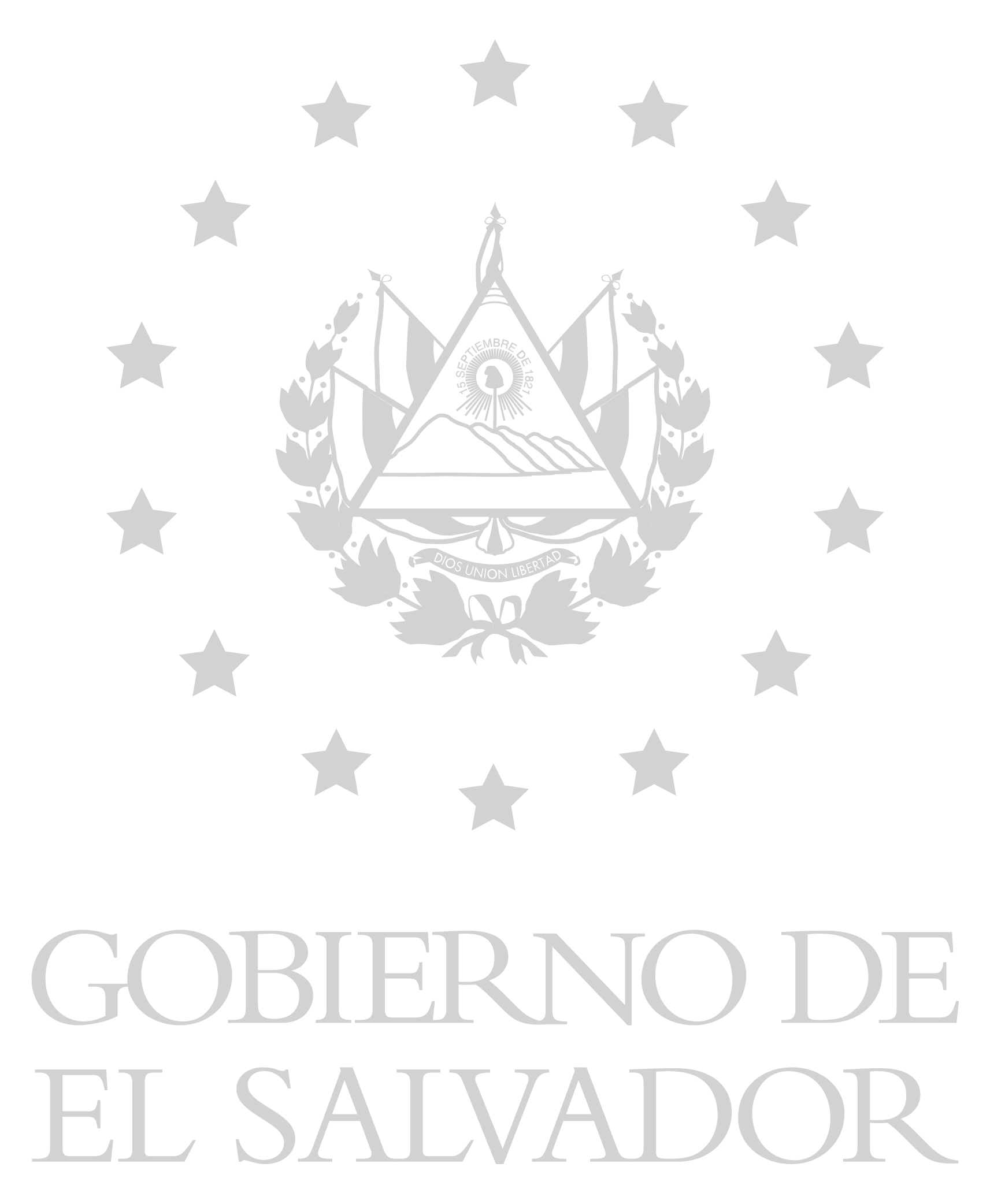 Información oficiosa correspondiente al mes de Agosto 2022 Departamento de RegistroDurante el mes de agosto, el departamento de registro continuo con la digitación de los expedientes de la fase 2 de actualización de datos de veteranos y excombatientes.Sobrevivencia en línea levantada durante el mes de agosto.Grupos familiares ingresados AgostoGrupos familiares ingresados Agostosector FAES23,347sector FMLN10,139Grupos familiares Sector FAESGrupos familiares Sector FAESHOMBRES22,347MUJERES1,000TOTAL23,347Sector FMLNSector FMLNHOMBRES4,808MUJERES5,331TOTAL10,139Sobrevivencia en línea - SectorSobrevivencia en línea - SectorFAES4FMLN3Sobrevivencia en línea - GeneroSobrevivencia en línea - GeneroHombre5Mujer2